Hier ist Raum für Ihr Clublogo und Anschrift ihres Clubs, bitte anschließend diese Zeile entfernen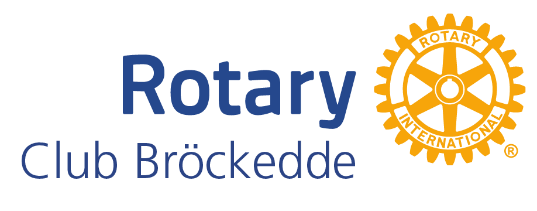                                 Pröpkestr.1, 11111 BröckeddeEinwilligung zur Veröffentlichung von Fotos 
nach dem KunsturhebergesetzIch erkläre mich damit einverstanden, dass Fotos, die bei Veranstaltungen unseres 
Rotary Clubs entstanden sind und auf denen ich zu sehen bin, vom Rotary Magazin für Deutschland und Österreich, der Rotary Verlags GmbH sowie von weiteren Medien, 
die von Rotary International weltweit lizensiert wurden, veröffentlicht werden dürfen. 
Das gilt ebenso für die örtlichen Presseorgane. Weiterhin dürfen sie auf rotarischen Social-Media-Kanälen veröffentlicht werden.Mein Name darf dabei angegeben werden: ☐ ja ☐ neinMein Name ist  _________________________________________________Die Bilder dürfen für die folgenden Zwecke genutzt werden:☐ Print-Veröffentlichungen☐ Verwendung auf Social-Media-PlattformenMir ist bekannt, dass ich für die Veröffentlichung kein Entgelt erhalte. Ich kann meine Zustimmung über die Veröffentlichung und Verwendung von Fotos 
mit mir jederzeit zurücknehmen oder einschränken. Ansonsten ist die Einwilligung unbegrenzt gültig. Ein Widerspruch erlangt seine Gültigkeit nach dessen Abgabe.Vorangegangene Veröffentlichungen sind davon nicht betroffen.Ort, Datum_____________________ Unterschrift________________________Bei Minderjährigen bitte mit Unterschrift eines Erziehungsberechtigten:Ort, Datum_____________________ Unterschrift________________________